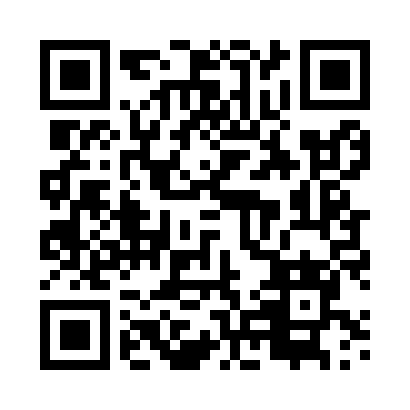 Prayer times for Tazewy, PolandWed 1 May 2024 - Fri 31 May 2024High Latitude Method: Angle Based RulePrayer Calculation Method: Muslim World LeagueAsar Calculation Method: HanafiPrayer times provided by https://www.salahtimes.comDateDayFajrSunriseDhuhrAsrMaghribIsha1Wed2:435:1312:395:478:0610:252Thu2:395:1112:395:488:0810:293Fri2:365:0912:395:498:1010:324Sat2:325:0812:395:508:1110:355Sun2:285:0612:395:518:1310:386Mon2:255:0412:395:518:1410:427Tue2:245:0212:395:528:1610:458Wed2:245:0112:395:538:1810:469Thu2:234:5912:395:548:1910:4610Fri2:224:5712:395:558:2110:4711Sat2:224:5612:395:568:2210:4812Sun2:214:5412:395:578:2410:4813Mon2:204:5312:395:588:2510:4914Tue2:204:5112:395:598:2710:5015Wed2:194:5012:396:008:2810:5016Thu2:194:4812:396:018:3010:5117Fri2:184:4712:396:028:3110:5218Sat2:184:4512:396:028:3310:5219Sun2:174:4412:396:038:3410:5320Mon2:174:4312:396:048:3610:5421Tue2:164:4112:396:058:3710:5422Wed2:164:4012:396:068:3810:5523Thu2:154:3912:396:078:4010:5624Fri2:154:3812:396:078:4110:5625Sat2:144:3712:396:088:4210:5726Sun2:144:3612:396:098:4410:5727Mon2:144:3512:396:108:4510:5828Tue2:134:3412:406:108:4610:5929Wed2:134:3312:406:118:4710:5930Thu2:134:3212:406:128:4811:0031Fri2:134:3112:406:128:5011:00